30.09.2016											         № 1212						г. СевероуральскО внесении изменений в муниципальную программу Североуральского городского округа «Совершенствование социально-экономической политики в Североуральском городском округе» на 2014-2020 годы», утвержденную постановлением АдминистрацииСевероуральского городского округа от 30.10.2013 № 1536Руководствуясь Федеральным законом от 06 октября 2003 года № 131-ФЗ «Об общих принципах организации местного самоуправления в Российской Федерации», Уставом Североуральского городского округа, постановлениями Администрации Североуральского городского округа от 02.09.2013 № 1237 «Об утверждении Порядка формирования и реализации муниципальных программ Североуральского городского округа», от 31.07.2014 № 1055 «Об утверждении Перечня муниципальных программ Североуральского городского округа», решением Думы Североуральского городского округа от 24.08.2016 № 65 «О внесении изменений в решение Думы Североуральского городского округа                               от 24.12.2015 № 114 «О бюджете Североуральского городского округа на 2016 год», Администрация Североуральского городского округаПОСТАНОВЛЯЕТ:1. Внести в муниципальную программу Североуральского городского округа «Совершенствование социально-экономической политики в Североуральском городском округе» на 2014 – 2020 годы», утвержденную постановлением Администрации Североуральского городского округа от 30.10.2013 № 1536, с изменениями на 26 июля 2016 года, следующие изменения:1) в Паспорте Программы:строку «Объем реализации муниципальной программы по годам реализации, тыс. рублей» изложить в следующей редакции:«ВСЕГО: 495 627,78 тыс. рублей,в т. ч. из средств местного бюджета 491 494,58 тыс. руб., в т. ч. по годам реализации программы:в 2014 году – 71 424,9 тыс. рублей:в 2015 году – 70 841,7 тыс. рублей;в 2016 году – 67 523,78 тыс. рублей;в 2017 году – 70 442,1 тыс. рублей;в 2018 – 2020 годах – 211 262,1 тыс. рублей;из средств областного бюджета всего 3 779,8 тыс. руб., в т. ч. по годам реализации программы:в 2014 году – 1221,3 тыс. рублей;в 2015 году – 956,1 тыс. рублей;в 2016 году – 1 602,4 тыс. рублей;в 2017 году – 0,0 тыс. рублей;в 2018 – 2020 годах – 0,0 тыс. рублей;из средств федерального бюджета всего 353,4 тыс. руб., в т. ч. по годам реализации программы:в 2014 году – 0,0 тыс. рублей;в 2015 году – 0,0 тыс. рублей;в 2016 году – 325,5 тыс. рублей;в 2017 году – 0,0 тыс. рублей;в 2018 – 2020 годах – 27,9 тыс. рублей»;2) Раздел III «План мероприятий муниципальной программы» муниципальной программы после третьего абзаца дополнить четвертым абзацем следующего содержания:«В целях эффективной реализации мероприятий муниципальной программы постановлением Администрации Североуральского городского округа могут утверждаться детальные планы работ по отдельным подпрограммам.»3) в приложении № 1 к Программе строки 22, 42 изложить в новой редакции:4) приложение № 2 к Программе изложить в новой редакции (прилагается).2. Опубликовать настоящее постановление на официальном сайте Администрации Североуральского городского округа.3. Контроль за выполнением настоящего постановления оставляю за собой.И. о. Главы АдминистрацииСевероуральского городского округа					  И.И. Достовалова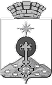 АДМИНИСТРАЦИЯ СЕВЕРОУРАЛЬСКОГО ГОРОДСКОГО ОКРУГАПОСТАНОВЛЕНИЕ№ строкиНаименование цели (целей) и задач, целевых показателейЕдиница измеренияЗначение целевого показателя реализации муниципальной программыЗначение целевого показателя реализации муниципальной программыЗначение целевого показателя реализации муниципальной программыЗначение целевого показателя реализации муниципальной программыЗначение целевого показателя реализации муниципальной программыЗначение целевого показателя реализации муниципальной программыЗначение целевого показателя реализации муниципальной программыИсточник значений показателей№ строкиНаименование цели (целей) и задач, целевых показателейЕдиница измеренияпервый годвторой годтретий годчетвертый годпятый годшестой годседьмой годИсточник значений показателей123456789101122Целевой показатель 13:Количество вновь зарегистрированных субъектов малого и среднего предпринимательства (включая индивидуальных предпринимателей)единиц--6540455055Отчет Муниципального фонда поддержки малого предпринимательства г. Североуральска42Целевой показатель 21: Число лиц, замещавших должности муниципальной службы, получающих пенсию за выслугу лет человек42454749505050Распоряжения, приказы руководителей ОМС